Szczecin, dn. 12.10.2022 r.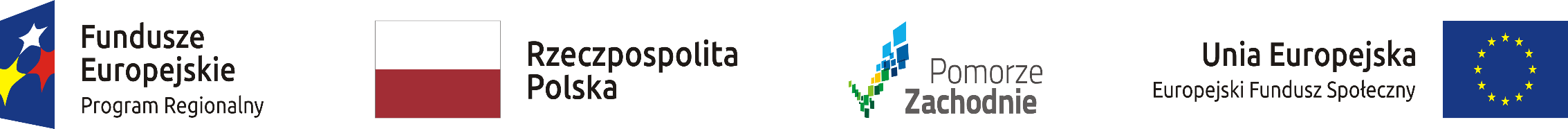    Lista projektów, które uzyskały wymaganą liczbę punktów z wyróżnieniem projektów wybranych do dofinansowania w ramach Działania 8.10 Wsparcie osób dorosłych, w szczególności osób o niskich kwalifikacjach i osób starszych w zakresie doskonalenia umiejętności wykorzystywania technologii informacyjno-komunikacyjnych i porozumiewania się w językach obcych Regionalnego Programu Operacyjnego Województwa Zachodniopomorskiego 2014-2020 w ramach konkursu nr RPZP.08.10.00-IP.02-32-K74/22 z dnia 04.04.2022 r. 
-  aktualizacja po zakończonej procedurze odwoławczej.    Lista projektów, które uzyskały wymaganą liczbę punktów z wyróżnieniem projektów wybranych do dofinansowania w ramach Działania 8.10 Wsparcie osób dorosłych, w szczególności osób o niskich kwalifikacjach i osób starszych w zakresie doskonalenia umiejętności wykorzystywania technologii informacyjno-komunikacyjnych i porozumiewania się w językach obcych Regionalnego Programu Operacyjnego Województwa Zachodniopomorskiego 2014-2020 w ramach konkursu nr RPZP.08.10.00-IP.02-32-K74/22 z dnia 04.04.2022 r. 
-  aktualizacja po zakończonej procedurze odwoławczej.    Lista projektów, które uzyskały wymaganą liczbę punktów z wyróżnieniem projektów wybranych do dofinansowania w ramach Działania 8.10 Wsparcie osób dorosłych, w szczególności osób o niskich kwalifikacjach i osób starszych w zakresie doskonalenia umiejętności wykorzystywania technologii informacyjno-komunikacyjnych i porozumiewania się w językach obcych Regionalnego Programu Operacyjnego Województwa Zachodniopomorskiego 2014-2020 w ramach konkursu nr RPZP.08.10.00-IP.02-32-K74/22 z dnia 04.04.2022 r. 
-  aktualizacja po zakończonej procedurze odwoławczej.    Lista projektów, które uzyskały wymaganą liczbę punktów z wyróżnieniem projektów wybranych do dofinansowania w ramach Działania 8.10 Wsparcie osób dorosłych, w szczególności osób o niskich kwalifikacjach i osób starszych w zakresie doskonalenia umiejętności wykorzystywania technologii informacyjno-komunikacyjnych i porozumiewania się w językach obcych Regionalnego Programu Operacyjnego Województwa Zachodniopomorskiego 2014-2020 w ramach konkursu nr RPZP.08.10.00-IP.02-32-K74/22 z dnia 04.04.2022 r. 
-  aktualizacja po zakończonej procedurze odwoławczej.    Lista projektów, które uzyskały wymaganą liczbę punktów z wyróżnieniem projektów wybranych do dofinansowania w ramach Działania 8.10 Wsparcie osób dorosłych, w szczególności osób o niskich kwalifikacjach i osób starszych w zakresie doskonalenia umiejętności wykorzystywania technologii informacyjno-komunikacyjnych i porozumiewania się w językach obcych Regionalnego Programu Operacyjnego Województwa Zachodniopomorskiego 2014-2020 w ramach konkursu nr RPZP.08.10.00-IP.02-32-K74/22 z dnia 04.04.2022 r. 
-  aktualizacja po zakończonej procedurze odwoławczej.    Lista projektów, które uzyskały wymaganą liczbę punktów z wyróżnieniem projektów wybranych do dofinansowania w ramach Działania 8.10 Wsparcie osób dorosłych, w szczególności osób o niskich kwalifikacjach i osób starszych w zakresie doskonalenia umiejętności wykorzystywania technologii informacyjno-komunikacyjnych i porozumiewania się w językach obcych Regionalnego Programu Operacyjnego Województwa Zachodniopomorskiego 2014-2020 w ramach konkursu nr RPZP.08.10.00-IP.02-32-K74/22 z dnia 04.04.2022 r. 
-  aktualizacja po zakończonej procedurze odwoławczej.    Lista projektów, które uzyskały wymaganą liczbę punktów z wyróżnieniem projektów wybranych do dofinansowania w ramach Działania 8.10 Wsparcie osób dorosłych, w szczególności osób o niskich kwalifikacjach i osób starszych w zakresie doskonalenia umiejętności wykorzystywania technologii informacyjno-komunikacyjnych i porozumiewania się w językach obcych Regionalnego Programu Operacyjnego Województwa Zachodniopomorskiego 2014-2020 w ramach konkursu nr RPZP.08.10.00-IP.02-32-K74/22 z dnia 04.04.2022 r. 
-  aktualizacja po zakończonej procedurze odwoławczej.    Lista projektów, które uzyskały wymaganą liczbę punktów z wyróżnieniem projektów wybranych do dofinansowania w ramach Działania 8.10 Wsparcie osób dorosłych, w szczególności osób o niskich kwalifikacjach i osób starszych w zakresie doskonalenia umiejętności wykorzystywania technologii informacyjno-komunikacyjnych i porozumiewania się w językach obcych Regionalnego Programu Operacyjnego Województwa Zachodniopomorskiego 2014-2020 w ramach konkursu nr RPZP.08.10.00-IP.02-32-K74/22 z dnia 04.04.2022 r. 
-  aktualizacja po zakończonej procedurze odwoławczej.    Lista projektów, które uzyskały wymaganą liczbę punktów z wyróżnieniem projektów wybranych do dofinansowania w ramach Działania 8.10 Wsparcie osób dorosłych, w szczególności osób o niskich kwalifikacjach i osób starszych w zakresie doskonalenia umiejętności wykorzystywania technologii informacyjno-komunikacyjnych i porozumiewania się w językach obcych Regionalnego Programu Operacyjnego Województwa Zachodniopomorskiego 2014-2020 w ramach konkursu nr RPZP.08.10.00-IP.02-32-K74/22 z dnia 04.04.2022 r. 
-  aktualizacja po zakończonej procedurze odwoławczej.    Lista projektów, które uzyskały wymaganą liczbę punktów z wyróżnieniem projektów wybranych do dofinansowania w ramach Działania 8.10 Wsparcie osób dorosłych, w szczególności osób o niskich kwalifikacjach i osób starszych w zakresie doskonalenia umiejętności wykorzystywania technologii informacyjno-komunikacyjnych i porozumiewania się w językach obcych Regionalnego Programu Operacyjnego Województwa Zachodniopomorskiego 2014-2020 w ramach konkursu nr RPZP.08.10.00-IP.02-32-K74/22 z dnia 04.04.2022 r. 
-  aktualizacja po zakończonej procedurze odwoławczej. Lp.Numer wnioskuNazwa WnioskodawcyTytuł projektuData wybrania projektu do dofinansowaniaCałkowita wartość projektuKwota przyznanego  dofinansowaniaKwota przyznanego dofinansowania z EFSLiczba uzyskanych punktówWynik oceny1.RPZP.08.10.00-32-K040/22OMNIA CENTRUM EDUKACJI SPÓŁKA Z OGRANICZONĄ ODPOWIEDZIALNOŚCIĄCzas na kwalifikacje cyfrowe24.08.2022 r.514 255,00 zł462 829,50 zł437 116,75 zł149,5Pozytywny2.RPZP.08.10.00-32-K012/22EURO CAPITAL DORADZTWO GOSPODARCZE PIOTR SIBILSKIKursy komputerowe dla mieszkańców województwa zachodniopomorskiego24.08.2022 r.518 268,75 zł462 513,75 zł440 528,43 zł149,5Pozytywny3.RPZP.08.10.00-32-K011/22EURO CAPITAL DORADZTWO GOSPODARCZE SIBILSKI SPÓŁKA KOMANDYTOWAAKADEMIA IT24.08.2022 r.518 050,00 zł463 450,00 zł440 342,50 zł148,5Pozytywny4.RPZP.08.10.00-32-K059/22GOS POLSKA SPÓŁKA Z OGRANICZONĄ ODPOWIEDZIALNOŚCIĄDOROŚLI NA ROZWÓJ24.08.2022 r.411 112,00 zł370 000,80 zł349 445,20 zł148,5Pozytywny5.RPZP.08.10.00-32-K015/22CENTRUM USŁUG SZKOLENIOWO-DORADCZYCH JAKUB SZPONArtes serviunt vitae – certyfikowane szkolenia IT podnoszące kwalifikacje cyfrowe 
mieszkańców gminy Ińsko (SSW)24.08.2022 r.376 357,50 zł338 721,74 zł319 903,87 zł148,5Pozytywny6.RPZP.08.10.00-32-K001/22"PRETENDER" Adrian WronkaZachodniopomorska Akademia Kwalifikacji ICT24.08.2022 r.494 000,00 zł444 600,00 zł419 900,00 zł148Pozytywny7.RPZP.08.10.00-32-K039/22SOFTRONIC SP. Z O.O.Włącz się cyfrowo!24.08.2022 r.504 206,25 zł453 785,62 zł428 575,31 zł147,5Pozytywny8.RPZP.08.10.00-32-K044/22STOWARZYSZENIE AKADEMIA WSPIERANIA INICJATYW SPOŁECZNYCH "AWIS""TIK - TAK"24.08.2022 r.503 785,00 zł453 406,50 zł428 217,25 zł146,5Pozytywny9.RPZP.08.10.00-32-K034/22GMINA CHOSZCZNOWsparcie kompetencji cyfrowych w Gminie Choszczno24.08.2022 r.459 450,00 zł410 535,00 zł390 532,50 zł146Pozytywny10.RPZP.08.10.00-32-K014/22CENTRUM INNOWACYJNEGO BIZNESU TOMASZ OSAKKLIK - Zachodniopomorskie - KLIK_3.024.08.2022 r.505 635,00 zł455 071,50 zł429 789,75 zł145,5Pozytywny11.RPZP.08.10.00-32-K004/22NESTOR GROUP BARTOSZ BERKOWSKIMoc cyfrowych kompetencji24.08.2022 r.497 525,00 zł447 772,50 zł422 896,25 zł145Pozytywny12.RPZP.08.10.00-32-K021/22BLUE HOUSE S.C.Język angielski kluczem do sukcesu - 465 964,00 zł419 367,60 zł396 069,40 zł144,5 Negatywny, projekt uzyskał wymaganą liczbę punktów w wyniku przeprowadzenia procedury odwoławczej, jednak kwota przeznaczona na dofinansowanie projektów w konkursie nie wystarcza na wybranie go do dofinansowania 13.RPZP.08.10.00-32-K027/22GMINA DOBRASzkolenia informatyczne i językowe czynnikiem rozwoju umiejętności oraz rozwoju zawodowego24.08.2022 r.498 804,00 zł448 804,00 zł423 983,40 zł144,5Pozytywny14.RPZP.08.10.00-32-K008/22NTE - NEW TRAINING ERA BEATA KUCHALSKACertyfikuj swoje kompetencje24.08.2022 r.503 125,00 zł452 812,50 zł427 656,25 zł144Pozytywny15.RPZP.08.10.00-32-K030/22INSTYTUT ROZWOJU EDUKACJI I PRZEDSIĘBIORCZOŚCI PAWEŁ PĘCHERSKIE-kompetentni - 425 265,00 zł382 738,50 zł361 475,25 zł144 Negatywny, projekt uzyskał wymaganą liczbę punktów w wyniku przeprowadzenia procedury odwoławczej, jednak kwota przeznaczona na dofinansowanie projektów w konkursie nie wystarcza na wybranie go do dofinansowania 16.RPZP.08.10.00-32-K053/22FUNDACJA ITKompetencje informatyczne dla każdego24.08.2022 r.511 250,00 zł459 800,00 zł434 562,50 zł143Pozytywny17.RPZP.08.10.00-32-K054/22OPEN EDUCATION AND DEVELOPMENT GROUP SP. Z O. O.Kompetencje cyfrowe w województwie zachodniopomorskim24.08.2022 r.511 250,00 zł459 800,00 zł434 562,50 zł143Pozytywny18.RPZP.08.10.00-32-K016/22UNIFINANSE SPÓŁKA Z OGRANICZONĄ ODPOWIEDZIALNOŚCIĄPostaw na kompetencje jutra! - 464 062,50 zł              417 656,24 zł 394 453,12 zł143 Negatywny, projekt uzyskał wymaganą liczbę punktów w wyniku przeprowadzenia procedury odwoławczej, jednak kwota przeznaczona na dofinansowanie projektów w konkursie nie wystarcza na wybranie go do dofinansowania 19.RPZP.08.10.00-32-K025/22WYŻSZA SZKOŁA INTEGRACJI EUROPEJSKIEJZ komputerem w przyszłość - 395 037,00 zł355 533,30 zł335 781,45 zł143 Negatywny, projekt uzyskał wymaganą liczbę punktów w wyniku przeprowadzenia procedury odwoławczej, jednak kwota przeznaczona na dofinansowanie projektów w konkursie nie wystarcza na wybranie go do dofinansowania 20.RPZP.08.10.00-32-K028/22INSTYTUT ORGANIZACJI PRZEDSIĘBIORSTW I TECHNIK INFORMACYJNYCH INBIT SP. Z O.O.WŁADCA JĘZYKÓW24.08.2022 r.468 863,80 zł421 977,42 zł398 534,23 zł142,5Pozytywny21.RPZP.08.10.00-32-K042/22ZACHODNIOPOMORSKI UNIWERSYTET LUDOWY - FUNDACJAJęzyki nie-obce. Wsparcie szkoleniowe mieszkańców woj. zachodniopomorskiego.24.08.2022 r.383 360,90 zł345 024,80 zł325 856,76 zł142,5Pozytywny22.RPZP.08.10.00-32-K010/22MARIFA SZKOLENIA I EDUKACJA ARTUR KAPIŃSKICZAS NA ZMIANY-440 625,00 zł396 562,50 zł374 531,25 zł141 Negatywny, projekt uzyskał wymaganą liczbę punktów w wyniku przeprowadzenia procedury odwoławczej, jednak kwota przeznaczona na dofinansowanie projektów w konkursie nie wystarcza na wybranie go do dofinansowania 23.RPZP.08.10.00-32-K009/22MARIFA IZABELA KAPIŃSKAKompetencje cyfrowe szansą na rozwój-253 125,00 zł227 812,50 zł215 156,25 zł141 Negatywny, projekt uzyskał wymaganą liczbę punktów w wyniku przeprowadzenia procedury odwoławczej, jednak kwota przeznaczona na dofinansowanie projektów w konkursie nie wystarcza na wybranie go do dofinansowania 24.RPZP.08.10.00-32-K019/22STOWARZYSZENIE CENTRUM ANIMACJI MŁODZIEŻY"ENTER"- włączamy kompetencje cyfrowe-454 250,00 zł408 825,00 zł386 112,50 zł139,5Negatywny, projekt uzyskał wymaganą liczbę punktów, jednak kwota przeznaczona na dofinansowanie projektów w ramach konkursu nie wystarcza na wybranie go do dofinansowania 25.RPZP.08.10.00-32-K058/22UNIPROMOTION MAGDALENA KOSOBUCKAJĘZYKI OBCE DLA DOROSŁYCH-492 945,00 zł443 650,50 zł419 003,25 zł137,5Negatywny, projekt uzyskał wymaganą liczbę punktów, jednak kwota przeznaczona na dofinansowanie projektów w ramach konkursu nie wystarcza na wybranie go do dofinansowania 26.RPZP.08.10.00-32-K029/22Centrum Kariery Zawodowej Teresa Gocałek- SosnowskaKRE@TYWNA EDUKACJA-446 250,00 zł401 625,00 zł379 312,50 zł135Negatywny, projekt uzyskał wymaganą liczbę punktów, jednak kwota przeznaczona na dofinansowanie projektów w ramach konkursu nie wystarcza na wybranie go do dofinansowania 27.RPZP.08.10.00-32-K013/22TEB EDUKACJA SPÓŁKA Z OGRANICZONĄ ODPOWIEDZIALNOŚCIĄCertyfikat komputerowy w zasięgu ręki-314 200,00 zł282 780,00 zł267 070,00 zł130Negatywny, projekt uzyskał wymaganą liczbę punktów, jednak kwota przeznaczona na dofinansowanie projektów w ramach konkursu nie wystarcza na wybranie go do dofinansowania 28.RPZP.08.10.00-32-K038/22MAGDALENA GÓRNA-ORCZYKOWSKA MGO-EXPERT USŁUGI KSIĘGOWE I SZKOLENIOWEKształcenie moją szansą!-296 054,75 zł266 448,75 zł251 646,53 zł130Negatywny, projekt uzyskał wymaganą liczbę punktów, jednak kwota przeznaczona na dofinansowanie projektów w ramach konkursu nie wystarcza na wybranie go do dofinansowania 29.RPZP.08.10.00-32-K024/22ZAKŁAD DOSKONALENIA ZAWODOWEGO W SŁUPSKUCzas na zmianę.-434 236,50 zł387 436,50 zł369 101,02 zł127Negatywny, projekt uzyskał wymaganą liczbę punktów, jednak kwota przeznaczona na dofinansowanie projektów w ramach konkursu nie wystarcza na wybranie go do dofinansowania 30.RPZP.08.10.00-32-K047/22D & S Krzysztof CieśliczkaPostaw na tożsamość cyfrową - podniesienie umiejętności w obszarach bezpieczeństwa w sieci przy wykorzystywaniu technologii informacyjno-komunikacyjnych-452 680,00 zł407 412,00 zł384 778,00 zł121Negatywny, projekt uzyskał wymaganą liczbę punktów, jednak kwota przeznaczona na dofinansowanie projektów w ramach konkursu nie wystarcza na wybranie go do dofinansowania 31.RPZP.08.10.00-32-K035/22CENTREDU WIOLETTA CYWIŃSKACyfrowy punkt wyjścia-368 600,00 zł331 740,00 zł313 310,00 zł116Negatywny, projekt uzyskał wymaganą liczbę punktów, jednak kwota przeznaczona na dofinansowanie projektów w ramach konkursu nie wystarcza na wybranie go do dofinansowania 32.RPZP.08.10.00-32-K033/22SZKOŁA JĘZYKÓW OBCYCH "EUROPA" S.C. BARTŁOMIEJ 
WĄGROWSKI-KONDRATOWICZ, KAMILLA KONDRATOWICZKomunikacja w turystyce - wykorzystanie umiejętności posługiwania się językami 
obcymi (j.angielski i j.niemiecki) z uwzględnieniem słownictwa branżowego-424 936,50 zł382 442,84 zł361 196,02 zł106,5Negatywny, projekt uzyskał wymaganą liczbę punktów, jednak kwota przeznaczona na dofinansowanie projektów w ramach konkursu nie wystarcza na wybranie go do dofinansowania 33.RPZP.08.10.00-32-K002/22Wojewódzki Zakład Doskonalenia Zawodowego w SzczecinieTechnologie informacyjne - nasza rzeczywistość-235 300,00 zł210 870,00 zł200 005,00 zł106Negatywny, projekt uzyskał wymaganą liczbę punktów, jednak kwota przeznaczona na dofinansowanie projektów w ramach konkursu nie wystarcza na wybranie go do dofinansowania 34.RPZP.08.10.00-32-K031/22"WAGABUNDA" BIURO TURYSTYKI - Mariusz KwapisINWESTUJ W SIEBIE! - podniesienie własnej wartości na rynku pracy i zwiększenie możliwości rozwoju poprzez podniesienie kwalifikacji językowych i informatycznych-308 831,20 zł277 948,08 zł262 506,52 zł102,5Negatywny, projekt uzyskał wymaganą liczbę punktów, jednak kwota przeznaczona na dofinansowanie projektów w ramach konkursu nie wystarcza na wybranie go do dofinansowania 35.RPZP.08.10.00-32-K005/22"SEKA" SPÓŁKA AKCYJNAE-umiejętności w województwie zachodniopomorskim potwierdzone certyfikatem ECDL 
Profile DIGCOMP-336 625,00 zł302 962,50 zł286 131,25 zł102,5Negatywny, projekt uzyskał wymaganą liczbę punktów, jednak kwota przeznaczona na dofinansowanie projektów w ramach konkursu nie wystarcza na wybranie go do dofinansowania 36.RPZP.08.10.00-32-K032/22GMINA MIASTO SZCZECINUczę się przez całe życie - doskonalenie umiejętności wykorzystywania technologii informacyjno - komunikacyjnych-400 550,00 zł359 940,00 zł340 467,50 zł92Negatywny, projekt uzyskał wymaganą liczbę punktów, jednak kwota przeznaczona na dofinansowanie projektów w ramach konkursu nie wystarcza na wybranie go do dofinansowania 